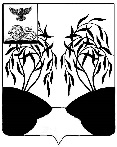 РОССИЙСКАЯ ФЕДЕРАЦИЯ БЕЛГОРОДСКАЯ ОБЛАСТЬ МУНИЦИПАЛЬНЫЙ РАЙОН «РАКИТЯНСКИЙ РАЙОН»ПОСЕЛКОВОЕ СОБРАНИЕГОРОДСКОГО ПОСЕЛЕНИЯ «ПОСЕЛОК ПРОЛЕТАРСКИЙ»двенадцатое заседание пятого созываР Е Ш Е Н И Е«26» апреля 2024 года                                                                                                № 3О внесении изменений в решениепоселкового собрания городского поселения«Поселок Пролетарский» от 26.12.2023 года №2 «О бюджете городского поселения «Поселок Пролетарский» на 2024 годи плановый период 2025 и 2026 годов           В соответствии со статьей 52 Закона от 6 октября 2003г.  № 131-ФЗ «Об общих принципах организации местного самоуправления», ст.9 Бюджетного кодекса Российской Федерации, ст. 14  Устава городского поселения «Поселок Пролетарский», Положением о бюджетном устройстве и бюджетном процессе в городском поселении «Поселок Пролетарский», поселковое собрание городского поселения «Поселок Пролетарский» р е ш и л о:Внести в решение поселкового собрания городского поселения «Поселок Пролетарский» от  26  декабря 2023 года № 2 «О бюджете городского поселения «Поселок Пролетарский» на 2024 год и плановый период 2025 и 2026 годов» следующие изменения:1.1. Пункт 1 статьи 1 изложить в следующей редакции:«Статья 1. Основные характеристики  бюджета городского поселения «Поселок Пролетарский» на 2024 год и на плановый  период 2025 и 2026 годов:1. Утвердить основные характеристики  бюджета поселения на   2024 год: - прогнозируемый общий объем доходов поселения в сумме 36870,9  тыс. рублей; - общий объем по расходам в сумме 39326,6  тыс. рублей; - прогнозируемый дефицит бюджета поселения на 2024 год в сумме          2455,7 тыс. рублей.- верхний предел муниципального долга городского поселения «Поселок Пролетарский» на 01 января 2024 года в размере 0 тыс. рублей, в том числе верхний предел муниципального долга по муниципальным гарантиям городского поселения «Поселок Пролетарский»– 0 тыс. рублей.»         1.2. Приложение 1 статьи 2 «Источники внутреннего финансирования дефицита бюджета городского поселения «Поселок Пролетарский» на 2024 год и на плановый период 2025-2026 годов» изложить в следующей редакции:
                                                                                                         от «26» декабря 2023 г. № 2                                Источники внутреннего финансированиядефицита бюджета городского поселения «Поселок Пролетарский»на 2024 год и на плановый период 2025-2026  годов(тыс.руб)         1.3. Приложение 2   статьи 3 «Прогнозируемое поступление доходов в бюджет городского поселения «Поселок Пролетарский» на 2024 год и плановый период 2025 и 2026 годов  в следующей редакции:
                                                                                                        от «26» декабря 2023 г. № 2                                Поступление доходов в  бюджет городского поселения «Поселок Пролетарский» на 2024 год и на плановый период 2025 и 2026 годов        1.4. Приложение 3 статьи 4 «Распределение бюджетных ассигнований бюджета городского поселения «Поселок Пролетарский» на 2024 год и плановый период 2025 и 2026 годов по разделам, подразделам, целевым статьям и видам расходов классификации расходов бюджета» изложить в следующей редакции:
от «26» декабря 2023 г. № 2                                Распределение бюджетных ассигнований бюджета городского поселения «Поселок Пролетарский»  на 2024 год и на плановый период 2025 и 2026 годов по разделам, подразделам, целевым статьям и видам расходов классификации расходов бюджета                                                                                                                                                                      (тыс.руб.)                                                                                                                                                                            1.5. Приложение 4   статьи 4 «Бюджетные ассигнования по целевым статьям муниципальной программы   городского поселения «Поселок Пролетарский»  и непрограммным направлениям деятельности на 2024 год и плановый период 2025 и 2026 годов» изложить в следующей редакции:
от «26» декабря 2023 г. № 2                                Распределение бюджетных ассигнований по целевым статьям, группам видов расходов, разделам, подразделам классификации расходов бюджета на 2023 год и  плановый период 2024 и 2025 годы         2. Обнародовать настоящее решение в порядке, предусмотренном Уставом городского поселения.          3.Контроль за выполнением настоящего решения оставляю за собой.Председатель поселковогособрания городского поселения«Поселок Пролетарский»                                                                        И.В. Присада   
N 
п/пНаименование кода группы, подгруппы, статьи, вида источника внутреннего финансирования дефицита бюджета, кода классификации операций сектора государственного управления, относящихся к источникам внутреннего финансирования дефицитов бюджетов Российской ФедерацииКод   бюджетной классификации Российской Федерации2024 год2025 год2026 год1.Изменение остатков средств на счетах по учету средств бюджета           01 05 00 00 00 0000 0002455,700Увеличение прочих остатков 
средств  бюджета                     01 05 00 00 00 0000 50036870,934905,635733,3Увеличение прочих остатков 
средств  бюджета                     01 05 02 00 00 0000 50036870,934905,635733,3Увеличение прочих остатков 
средств  бюджета                     01 05 02 01 00 0000 51036870,934905,635733,3Увеличение прочих остатков денежных  
средств  бюджета  сельских поселений               01 05 02 01 10 0000 51036870,934905,635733,3Уменьшение прочих остатков
средств  бюджета   01 05 00 00 00 0000 60039326,634905,635733,3Уменьшение прочих остатков 
средств  бюджета   01 05 02 00 00 0000 60039326,634905,635733,3Уменьшение прочих остатков 
средств  бюджета   01 05 02 01 00 0000 61039326,634905,635733,3Уменьшение прочих остатков денежных
средств  бюджета сельских поселений               01 05 02 01 10 0000 61039326,634905,635733,3Всего средств, направленных на покрытие дефицита2455,700(тыс.руб.)(тыс.руб.)Код бюджетной классификацииНаименование показателейСуммаСуммаСуммаКод бюджетной классификацииНаименование показателей2024 год2025 год2026 год 1 00 00000 00 0000 000НАЛОГОВЫЕ И НЕНАЛОГОВЫЕ ДОХОДЫ33779,034664,035659,0 1 01 02000 01 0000 110Налог на доходы физических лиц14440,014873,015468,01 03 02000 01 0000 110Акцизы по подакцизным товарам (продукции), производимым на территории Российской Федерации2963,02919,02806,01 05 03010 01 0000 110Единый сельскохозяйственный налог137,0143,0148,01 06 01030 13 0000 110Налог на имущество физических лиц, взимаемый по ставкам, применяемым к объектам налогообложения, расположенных в границах городских поселений8634,08979,09338,01 06 06000 00 0000 110ЗЕМЕЛЬНЫЙ НАЛОГ7271,07415,07561,01 11 00000 00 0000 000ДОХОДЫ ОТ ИСПОЛЬЗОВАНИЯ ИМУЩЕСТВА, НАХОДЯЩЕГОСЯ В ГОСУДАРСТВЕННОЙ И МУНИЦИПАЛЬНОЙ СОБСТВЕННОСТИ195,0195,0195,01 11 05013 13 0000 120Доходы, получаемые в виде арендной платы за земельные участки, государственная собственность на которые не разграничена и которые расположены в границах городских поселений195,0195,0195,01 14 00000 00 0000 000ДОХОДЫ ОТ ПРОДАЖИ МАТЕРИАЛЬНЫХ И НЕМАТЕРИАЛЬНЫХ АКТИВОВ139,0140,0143,01 14 06013 13 0000 430Доходы от продажи земельных участков, государственная собственность на которые не разграничена и которые расположены в границах городских поселений139,0140,0143,0 2 00 00000 00 0000 000БЕЗВОЗМЕЗДНЫЕ ПОСТУПЛЕНИЯ 3091,9241,674,3 2 02 00000 00 0000 000БЕЗВОЗМЕЗДНЫЕ ПОСТУПЛЕНИЯ ОТ ДРУГИХ БЮДЖЕТОВ БЮДЖЕТНОЙ СИСТЕМЫ РОССИЙСКОЙ ФЕДЕРАЦИИ3091,9241,674,32 02 30000 00 0000 150Субвенции бюджетам бюджетной системы Российской Федерации282,7241,674,3 2 02 30024 13 0000 150Субвенции бюджетам городских поселений на выполнение передаваемых полномочий субъектов Российской Федерации282,7241,674,32 02 30024 13 0000 150Прочие субвенции бюджетам городских поселений1404,60,00,02 02 49999 13 0000 150Прочие межбюджетные трансферы, передаваемые бюджетам городских поселений1404,60,00,0ВСЕГО ДОХОДОВ36870,934905,635733,3	Наименование показателяРазделПодраз-делЦелевая статьяВид расходаСуммаСуммаСумма	Наименование показателяРазделПодраз-делЦелевая статьяВид расхода2024 г2025 г2026 г12345678Общегосударственные вопросы 014422,24539,04201,0Функционирование Правительства Российской Федерации, высших исполнительных органов  государственной власти субъектов Российской Федерации, местных администраций.01044328,24238,03900,0Обеспечение функций органов местного самоуправления010499900001903052,22951,02599,0Расходы на выплаты персоналу в целях обеспечения выполнения функций государственными (муниципальными) органами , казенными учреждениями, органами управления государственными внебюджетными фондами010499900001901002064,02081,02102,0Закупка товаров, работ и услуг для государственных (муниципальных) нужд01049990000190200965,2848,0476,0Закупка товаров, работ и услуг для государственных (муниципальных) нужд010499900001903000,00,00,0Иные бюджетные ассигнования0104999000019080023,022,021,0Расходы на выплаты по оплате труда высшего должностного лица  органа местного самоуправления010499900002101275,01287,01301,0Расходы на выплаты персоналу в целях обеспечения выполнения функций государственными (муниципальными) органами , казенными учреждениями, органами управления государственными внебюджетными фондами010499900002101001275,01287,01301,0Межбюджетные трансферты на обеспечение функций органов местного самоуправления 010499900801901,01,01,0Межбюджетные трансферты010499900801905001,01,01,0Резервные фонды 011194,0300,0300,0Резервный фонд администрации городского поселения "Поселок Пролетарский" 0111999002055094,0300,0300,0Иные бюджетные ассигнования 0111999002055080094,0300,0300,0Национальная безопасность и правоохранительная деятельность0310014022985015,00,00,0Защита населения и территории от чрезвычайных ситуаций природного и техногенного характера, пожарная безопасность0310014022985080015,00,00,0Национальная безопасность и правоохранительная деятельность03140140129980200300,00,00,0Другие вопросы в области национальной безопасности и правоохранительной деятельности0140129980200300,00,00,0Реализация мероприятий по оказанию поддержки граждан и ихобъединений, участвующих в охране общественного порядка031401401704203001404,60,00,0Софинансирование мероприятий по оказанию поддержки граждае и их объединений, участвующих в охране общественного порядка031401401S04203001404,60,00,0Национальная  экономика04 12472,911701,620451,3Общеэкономические вопросы04 01 686,0686,00,0Подпрограмма «Обеспечение безопасности жизнедеятельности населения и территории городского поселения "Поселок Пролетарский"04010140000000686,0686,00,0Основное мероприятие "Мероприятия"04010140100000686,0686,00,0Социальное обеспечение и иные выплаты населению04010140129990300686,0686,0Сельское хозяйство и рыболовство0405282,7241,674,3Подпрограмма «Развитие жилищно-коммунального хозяйства городского поселения "Поселок Пролетарский"»0405011000000282,7241,674,3Основное мероприятие "Осуществление полномочий по организации мероприятий по осуществлению деятельности по обращению с животными без владельцев"04050110573880282,7241,674,3Закупка товаров, работ и услуг для государственных (муниципальных) нужд04050110173880200282,7241,674,3Дорожное хозяйство (дорожные фонды)04097691,77399,014002,0Подпрограмма "Совершенствование и развитие дорожной сети"040901500000007691,77399,014002,0Основное мероприятие "Межбюджетные трансферты на содержание и ремонт автомобильных работ общего пользования местного значения"040901501805704308,04480,011196,0Межбюджетные трансферты 04090150180570500,04308,04480,011196,0Основное мероприятие "Межбюджетные трансферты на капитальный и ремонт автомобильных работ общего пользования местного значения"040901502805803383,72919,02806,0Межбюджетные трансферты 040901502805805003383,72919,02806,0Другие вопросы в области национальной экономики04 123812,53375,06375,0Межбюджетные трансферты на выполнение функций, связанных с владением, пользованием и распоряжением имуществом, находящимся в муниципальной собственности поселения в части формирования и ведения служебной документации041299900805903812,53375,06375,0Межбюджетные трансферты 041299900805905003245,03375,06375,0Прочие расходы, услуги04120110120460200560,50,00,0Прочие расходы, услуги041201101299902007,00,00,0Жилищно-коммунальное хозяйство05 18619,312037,08985,0Жилищное хозяйство05 01 230,0230,0230,0Подпрограмма «Развитие жилищно-коммунального хозяйства городского поселения "Поселок Пролетарский"»0501011000000230,0230,0230,0Основное мероприятие "Межбюджетные трансферты на проведение капитального ремонта жилого фонда, находящегося в муниципальной собственности"050101 1 04 85010230,0230,0230,0Межбюджетные трансферты 050101 1 04 85010500230,0230,0230,0Благоустройство05 0318389,311807,08755,0Подпрограмма «Развитие жилищно-коммунального хозяйства городского поселения "Поселок Пролетарский"»05030110000005132,32200,00,0Основное мероприятие "Мероприятия" 05 0301101299905132,32200,00,0Закупка товаров, работ и услуг для государственных (муниципальных) нужд05 0301101299902005132,32200,0Социальное обеспечение и иные выплаты населению050301101299903311,00,00,0Иные выплаты населению050301101299903003311,00,00,0Основное мероприятие "Межбюджетные трансферты на проведение работ по благоустройству населенных пунктов"050301101899903000,03000,02000,0Межбюджетные трансферты050301101899905003000,03000,02000,0Основное мероприятие "Межбюджетные трансферты на организацию наружного освещения населенных пунктов  Ракитянского района" 050301102813403539,03684,03832,0Межбюджетные трансферты050301102813405003539,03684,03832,0Основное мероприятие "Межбюджетные трансферты  на проведение работ по озеленению населенных пунктов"05031103899303407,02923,02923,0Межбюджетные трансферты05031103899305003407,02923,02923,0Культура, кинематография08 638,049,045,0Культура 08 01 638,049,045,0Подпрограмма «Организация досуга и обеспечение жителей поселения услугами организаций культуры»0801120000000638,049,045,0Основное мероприятие "Обеспечение деятельности (оказание услуг) муниципальных учреждений (организаций)" 08010120100590638,049,045,0Иные бюджетные ассигнования0801012010059080052,049,045,0Закупка товаров, работ и услуг для государственных (муниципальных) нужд08010120229990200380,00,00,0Резервный фонд администрации городского поселения "Поселок Пролетарский"08019990020550200206,00,00,0Физическая культура и спорт1150,05733,0165,0Массовый спорт1102 50,05733,0165,0Подпрограмма "Обеспечение условий для развития на территории поселения физической культуры и массового спорта1102 013000000050,05733,0165,0Основное мероприятие "Обеспечение деятельности (оказание услуг) муниципальных учреждений (организаций)" 1102 013010000050,05733,0165,0Иные бюджетные ассигнования1102 013010059080050,050,050,0Межбюджетные трансферты1102 01301805905000,05683,0115,0Условно утвержденные расходы0,0846,01886,0ВСЕГО 39 326,634 905,635 733,3(тыс.руб)НаименованиеКЦСРВРРЗПРСуммаСуммаСуммаНаименованиеКЦСРВРРЗПР2024 г2025 г2026 гМуниципальная программа  "Социально-экономическое развитие городского поселения "Поселок Пролетарский».01 0 00 0000031 453,426 145,623 271,3Подпрограмма «Развитие жилищно-коммунального хозяйства  городского поселения "Поселок Пролетарский".01 1 00 0000019 469,512 278,69 059,3Другие вопросы в области национальной экономики0412567,50,00,0Прочие расходы, услуги01 1 01 204602000412560,50,00,0Прочие расходы, услуги01 1 01 2999020004127,00,00,0Основное мероприятие "Мероприятия"01 1 01 29990050311 443,35 200,02 000,0Иные выплаты населению01 1 01 2999030005033 311,00,00,0Закупка товаров, работ, услуг  для обеспечения государственных (муниципальных) нужд.01 1 01 2999020005035132,32200,00,0Межбюджетные трансферты на проведение работ по благоустройству населенных пунктов01 1 01 8999050005033 000,03 000,02 000,0Межбюджетные трансферты на проведение работ по благоустройству населенных пунктов01 1 01 8999050005033 000,03 000,02 000,0Основное мероприятие "Межбюджетные трансферты на организацию наружного освещения населенных пунктов"01 1 02 8134005033 539,03 684,03 832,0Основное мероприятие "Межбюджетные трансферты на организацию наружного освещения населенных пунктов"01 1 02 8134005033 539,03 684,03 832,0Межбюджетные трансферты на организацию наружного освещения населенных пунктов01 1 02 8134050005033 539,03 684,03 832,0Основное мероприятие "Мероприятия по озеленению населенных пунктов"01 1 03 8993005033 407,02 923,02 923,0Межбюджетные трансферты на проведение работ по озеленению населенных пунктов01 1 03 8993050005033 407,02 923,02 923,0Основное мероприятие Межбюджетные трансферты на проведение капитального ремонта жилого фонда, находящегося в муниципальной собственности01 1 04 850100501230,0230,0230,0Межбюджетные трансферты01 1 04 850105000501230,0230,0230,0Основное мероприятие "Осуществление полномочий по организации мероприятий при осуществлении деятельности по обращению с животными без владельцев"01 1 05 738800405282,7241,674,3Закупка товаров, работ и услуг для обеспечения государственных (муниципальных) нужд01 1 05 738802000405282,7241,674,3Подпрограмма «Организация досуга и обеспечение жителей поселения услугами организаций культуры» 01 2 00 000000801432,049,045,0Основное мероприятие "Обеспечение деятельности (оказание услуг) муниципальных учреждений (организаций)" 01 2 01 005900801432,049,045,0Иные межбюджетные ассигнования01 2 01 00590800080152,049,045,0Закупка товаров, работ и услуг для государственных (муниципальных) нужд01202299902000801380,00,00,0Подпрограмма «Обеспечение условий для развития на территории поселения физической культуры и массового спорта"01 3 00 00000110250,05 733,0165,0 Основное мероприятие "Обеспечение деятельности (оказание услуг) муниципальных учреждений (организаций) "01 3 01 00000110250,05 733,0165,0Обеспечение деятельности (оказание услуг) муниципальных учреждений (организаций) 01 3 01 00590 1102Закупка товаров, работ и услуг для государственных (муниципальных) нужд01 3 01 00590 800110250,050,050,0Межбюджетные трансферты01 3 01 80590 50011020,05683,0115,0Подпрограмма  «Обеспечение безопасности жизнедеятельности населения и территории городского поселения "Поселок Пролетарский».01 4 00 000001 001,0686,00,0Основное мероприятие "Мероприятия" 01 4 01 299901 001,0686,00,0Иные выплаты населению01 4 01 299903000401686,0686,00,0Защита населения и территории от чрезвычайных ситуаций природного и техногенного характера, пожарная безопасность01 4 02 29850800031015,00,00,0Другие вопросы в области национальной безопасности и правоохранительной деятельности01 4 01 299802000314300,00,00,0Реализация мероприятий по оказанию поддержки граждан и их объединений, участвующих в охране общественного порядка01 4 01 7042030003141 404,60,00,0Софинансирование мероприятий по оказанию поддержки граждан и их объединений, участвующих в охране общественного порядка01 4 01 S042030003141 404,60,00,0Подпрограмма  «Совершенствование и развитие дорожной сети».01 5 00 0000004097 691,77 399,014 002,0Основное мероприятие "Межбюджетные трансферты на содержание и ремонт автомобильных дорог общего пользования местного значения" 01 5 01 8057004094 308,04 480,011 196,0Межбюджетные трансферты01 5 01 8057050004094 308,04 480,011 196,0Основное мероприятие "Межбюджетные трансферты на капитальный ремонт автомобильных дорог общего пользования местного значения" 01 5 02 8058004093 383,72 919,02 806,0Межбюджетные трансферты01 5 02 8058050004093 383,72 919,02 806,0Реализация функций органов местного самоуправления99 0 00 000007 873,27 914,010 576,0Иные непрограммные мероприятия99 9 00 000007 873,27 914,010 576,0Обеспечение функций органов местного самоуправления99 9 00 0019001043 052,22 951,02 599,0Расходы на выплаты персоналу в целях обеспечения выполнения функций государственными (муниципальными) органами, казенными учреждениями, органами управления государственными внебюджетными фондами99 9 00 0019010001042064,02081,02102,0Закупка товаров, работ и услуг для обеспечения государственных (муниципальных) нужд99 9 00 0019030001040,00,00,0Закупка товаров, работ и услуг для обеспечения государственных (муниципальных) нужд99 9 00 001902000104965,2848,0476,0Иные межбюджетные ассигнования99 9 00 00190800010423,022,021,0Расходы на выплаты по оплате труда высшего должностного лица  органа местного самоуправления99 9 00 0021001041 275,01 287,01 301,0Расходы на выплаты персоналу в целях обеспечения выполнения функций государственными (муниципальными) органами , казенными учреждениями, органами управления государственными внебюджетными фондами99 9 00 0021010001041275,01287,01301,0Резервный фонд администрации городского поселения "Поселок Пролетарский"99 9 00 20550011194,0300,0300,0Иные межбюджетные ассигнования99 9 00 20550800011194,0300,0300,0Межбюджетные трансферты на обеспечение функций органов местного самоуправления99 9 00 80190 01  041,01,01,0Межбюджетные трансферты  99 9 00 8019050001041,01,01,0Межбюджетные трансферты на выполнение функций, связанных с владением, пользованием и распоряжением имуществом, находящимся в муниципальной собственности поселения в части формирования и ведения служебной документации99 9 00 8059004123 245,03 375,06 375,0Межбюджетные трансферты 99 9 00 8059050004123 245,03 375,06 375,0Резервный фонд администрации городского поселения "Поселок Пролетарский"99 9 00 205502000801206,00,00,0Условно утвержденные расходыУсловно утвержденные расходыУсловно утвержденные расходыУсловно утвержденные расходыУсловно утвержденные расходыУсловно утвержденные расходы846,01 886,0ВСЕГО РАСХОДОВВСЕГО РАСХОДОВВСЕГО РАСХОДОВВСЕГО РАСХОДОВВСЕГО РАСХОДОВ39 326,634 905,635 733,3